СПЕЦИЈАЛНА БОЛНИЦА ЗА ЦЕРЕБРАЛНУ ПАРАЛИЗУ  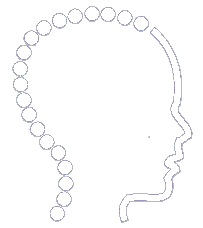 И РАЗВОЈНУ НЕУРОЛОГИЈУ1    11040 Београд, Сокобањска 17a; тел: 2667 755, факс: 2668 580; правна служба: 407-3661                                        Београд,  Браће Јерковића 5; тел.централа: 2468 111, факс: 3973 904ж.р.  840-564661-56    ПИБ  100184296матични број: 07036175E-пошта: office@sbcprn.com     www.sbcprn.comБрој: 653/IIДатум: 02.08.2022. годинеНа основу члана 7. и 8. Посебног колективног уговора за здравствене установе чији је оснивач Република Србија („Сл.гласник РС“ бр. 36/2010, бр.01/2015., 106/2018 и 96/2019),  Одлуке о потреби избора лица за заснивање радног односа са послодавцем број  652/II  oд 02.08.2022. године,  Специјалне болнице за церебралну парализу и развојну неурологију и члана 21. Статута Специјалне болнице за церебралну парализу и развојну неурологју, в.д. директор расписујеЈАВНИ ОГЛАСза пријем у радни односСпремачица просторија у којим се пружају здравствене услуге - на одређено време,  1 извршилац, по основу замене привремено одсутног запосленог, са пуним радним временом, уз пробни рад од 3 месеца. Потребна стручна спрема и услови за обављање послова: Oсновно образовањеРадно искуство: 6 месеци.Опис послова:-одржавање хигијене у просторијама болнице:подови,прозори-одржавање хигијене санитарних чворова-уклања смеће на за то одређено место -чишћење дворишта болнице-ради и друге послове по налогу гл.сестре службе-одговорна је главној сестри службе и болнице.Кандидати су обавезни да доставе писану пријаву на оглас са краћом биографијом. Уз пријаву се подносе фотокопије: дипломе о завршеној школи, извод из матичне књиге рођених, доказ о радном искуству (уговори о раду, волонтерски уговори, потврда послодавца и сл.).Приликом заснивања радног односа кандидат је дужан да достави лекарско уверење као доказ о здравственој способности за послове на које се прима,  потврда да се против лица не води судски поступак као и потврду о неосуђиваности.Неблаговремене и непотпуне пријаве неће се узимати у разматрање.Пријаве са потребном документацијом достављају на адресу: Специјална болница за церебралну парализу и развојну неурологију, Београд, Сокобањска 17а – Правна служба.
Рок за пријављивање на оглас је 8 дана од дана објављивања oгласа у огласним новинама Националне службе за запошљавање „Послови“ .                                                                                                         ВД ДИРЕКТОР                                                                                            Мр сци.мед.Данијела БашчаревићСПЕЦИЈАЛНА БОЛНИЦА ЗА ЦЕРЕБРАЛНУ ПАРАЛИЗУ  И РАЗВОЈНУ НЕУРОЛОГИЈУ11040 Београд, Сокобањска 17a; тел: 2667 755, факс: 2668 580; правна служба: 407-3661Браће Јерковића 5; тел.централа: 2468 111, факс: 3973 904ж.р.  840-564661-56    ПИБ  100184296матични број: 07036175E-пошта: office@sbcprn.com     www.sbcprn.comБрој:   368 /IIДатум:  23.05.2022. годинеНа основу члана 7. и 8. Посебног колективног уговора за здравствене установе чији је оснивач Република Србија („Сл.гласник РС“ бр. 36/2010, бр.01/2015., 106/2018 и 96/2019), Одлука број       367/II oд 23.05.2022. године Специјалне болнице за церебралну парализу и развојну неурологију и члана 21. Статута,  директор Специјалне болнице за церебралну парализу и развојну неурологију расписујеЈАВНИ ОГЛАСза пријем у радни односВиши физиотерапеут, на одређено време по основу замене привремено одсутних  радника, 2  извршиоца, са пуним радним временом, пробни рад три месеца.Потребна стручна спрема и услови за обављање послова: Високо образовање: - на студијама првог степена (основне струковне/академске студије) из области здравства, одсек физиотерапеута,  по пропису који уређује високо образовање, почев од 10. септембра 2005. године;- на основним студијама из области здравства у трајању од најмање две године, одсек физиотерапеута, по пропису који је уређивао високо образовање до 10. септембра 2005. године; - положен стручни испит; - лиценца за рад.Радно искуство: најмање шест месеци радног искуства у наведеном звањуОпис послова:- спроводи самостално терапеутске процедуре из области физ.мед. и рехабилитације на основу плана лечења добијеног од стране лекара специјалисте за област физ.мед. и рехаб.; - стимулише и прати сензорне функције код деце са оштећењем ЦНС са детаљном израдом функционалног статуса;- прати извршење плана и успешност лечења;- обучава родитеље основним елементима третмана и помаже у изградњи позитивног  односа породице према инвалидном детету;- спроводи активности усавршавања у области струке и здравствене неге;- води прописану мед. док. и евиденцију о доласку пацијената на третман;- одговара главном физиотерапеуту и начелнику службе.Кандидати су обавезни да доставе писану пријаву на оглас са краћом биографијом. Уз пријаву се подносе фотокопије: дипломе о завршеној школи, уверење о стручном испиту, лиценца за рад, извод из матичне књиге рођених, доказ о радном искуству (уговори о раду, волонтерски уговори, потврда послодавца и сл.).  Приликом заснивања радног односа кандидат је дужан да достави лекарско уверење као доказ о здравственој способности за послове на које се прима,  потврда да се против лица не води судски поступак као и потврду о неосуђиваности.Неблаговремене и непотпуне пријаве неће се узимати у разматрање.Пријаве са потребном документацијом достављају на адресу: Специјална болница за церебралну парализу и развојну неурологију, Београд, Сокобањска 17а – Правна служба.
Рок за пријављивање на оглас је 8 дана од дана објављивања oгласа у огласним новинама Националне службе за запошљавање „Послови“ .                                                                                                                                   ДИРЕКТОР                                                                                                                          Др Мирјана Бошковић